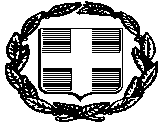 ΕΛΛΗΝΙΚΗ ΔΗΜΟΚΡΑΤΙΑΝΟΜΟΣ ΑΤΤΙΚΗΣ                                                     ΔΗΜΟΣ ΧΑΛΑΝΔΡΙΟΥΤου………………………………………………………………………………………………………………………..……………...με έδρα τ.......……………………………Οδός…………………………………Αριθ.…………… Τ.Κ..…………….. Τηλ. …………………….….. Fax ………………………. Email: ………………………………….Αφού έλαβα γνώση των όρων της μελέτης για την προμήθεια με τίτλο :   ………………………………….……………………………………………………………………………………………………………………….. Καθώς και των συνθηκών εκτέλεσης αυτής υποβάλλω την παρούσα προσφορά και δηλώνω ότι:- Τα προσφερόμενα είδη πληρούν τις προδιαγραφές της μελέτης.- Αποδέχομαι πλήρως και χωρίς επιφύλαξη όλα αυτά και αναλαμβάνω την εκτέλεση της προμήθειας με τις ακόλουθες τιμές επί των τιμών του Τιμολογίου μελέτης και του Προϋπολογισμού της μελέτης.Χαλάνδρι, .................... 2021                                                                                                                 Ο ΠΡΟΣΦΕΡΩΝ         Υπογραφή & σφραγίδα ΕΝΤΥΠΟ ΟΙΚΟΝΟΜΙΚΗΣ ΠΡΟΣΦΟΡΑΣ ΟΜΑΔΑ 2 για «Υφασμάτινες μάσκες»Α.Μ. 40/2021Ομάδα 2 Υφασμάτινες μάσκεςΟμάδα 2 Υφασμάτινες μάσκεςΟμάδα 2 Υφασμάτινες μάσκεςΟμάδα 2 Υφασμάτινες μάσκεςΟμάδα 2 Υφασμάτινες μάσκεςΟμάδα 2 Υφασμάτινες μάσκεςα/αΠεριγραφήΜονάδα μέτρησης Σύνολο Ενδεικτική Τιμή Μονάδας (€) Τιμή Προσφοράς (€)1Υφασμάτινες μάσκες πολλαπλών χρήσεωνΤεμάχιο   1.3202,50Σύνολο ομάδας 2Σύνολο ομάδας 2Σύνολο ομάδας 2Σύνολο ομάδας 2Σύνολο ομάδας 2Φ.Π Α. 6%Φ.Π Α. 6%Φ.Π Α. 6%Φ.Π Α. 6%Φ.Π Α. 6%Γενικό Σύνολο ομάδας 2Γενικό Σύνολο ομάδας 2Γενικό Σύνολο ομάδας 2Γενικό Σύνολο ομάδας 2Γενικό Σύνολο ομάδας 2